108.3.30 奇美博物館及安平老街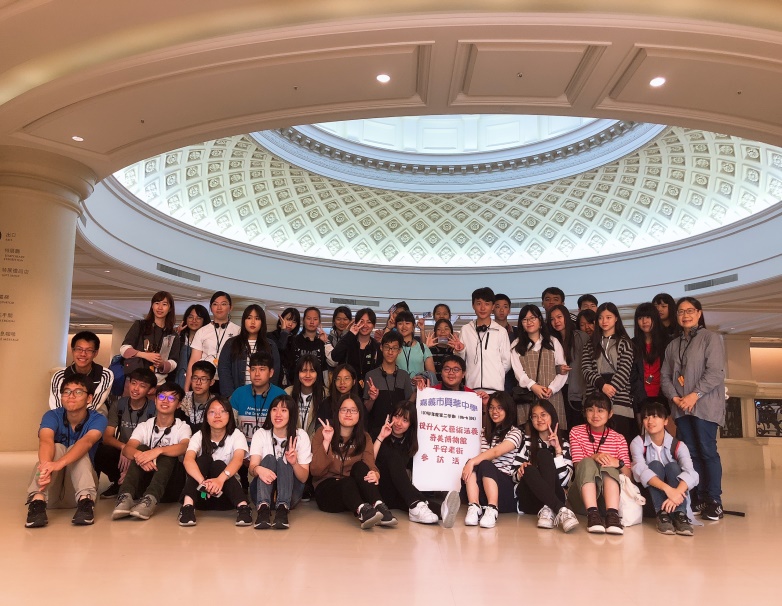 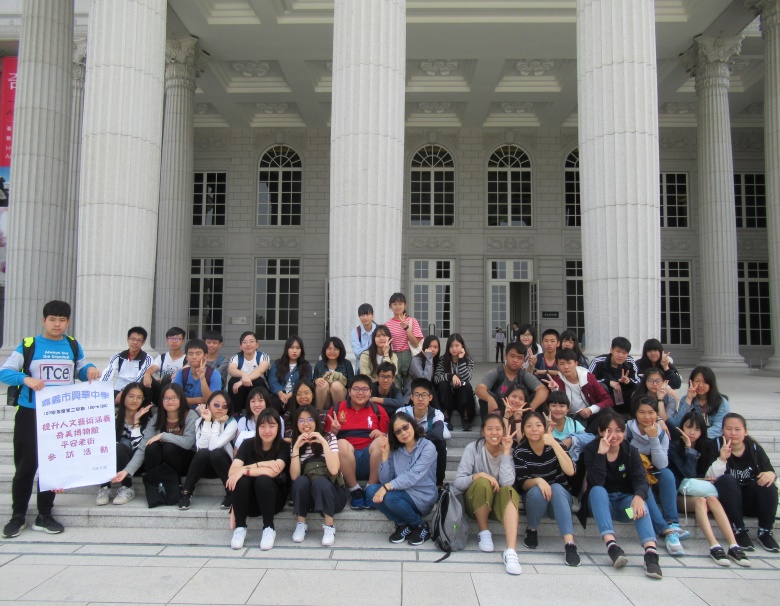 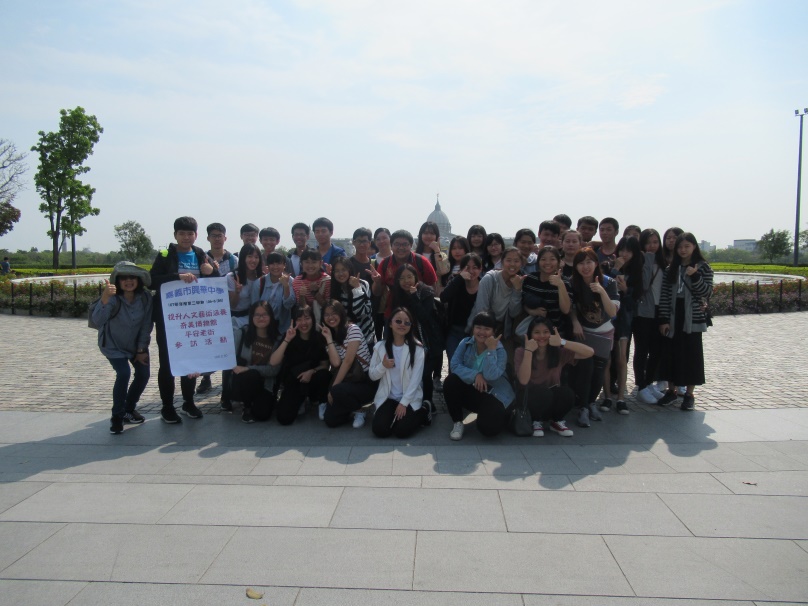 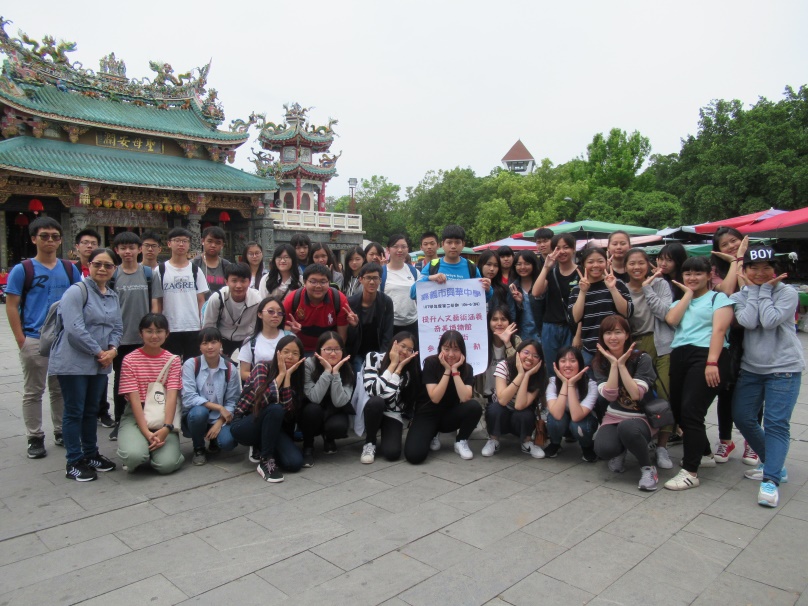 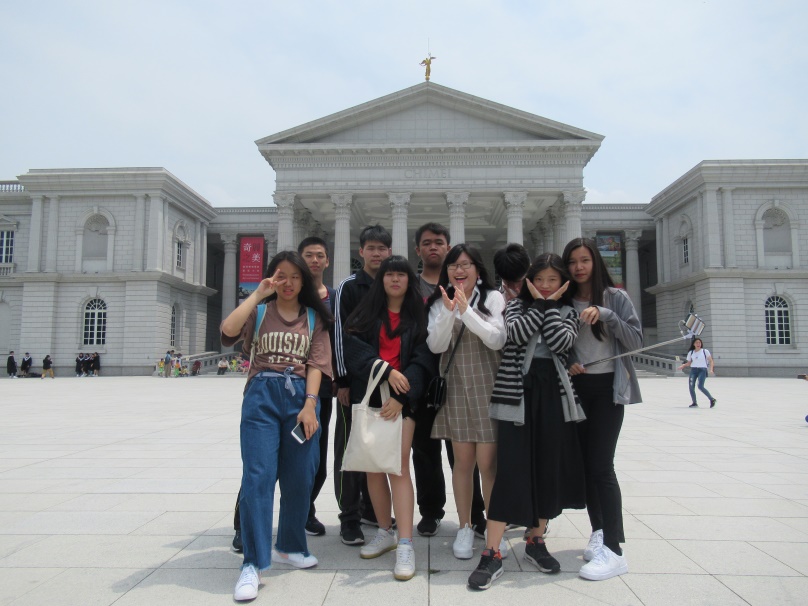 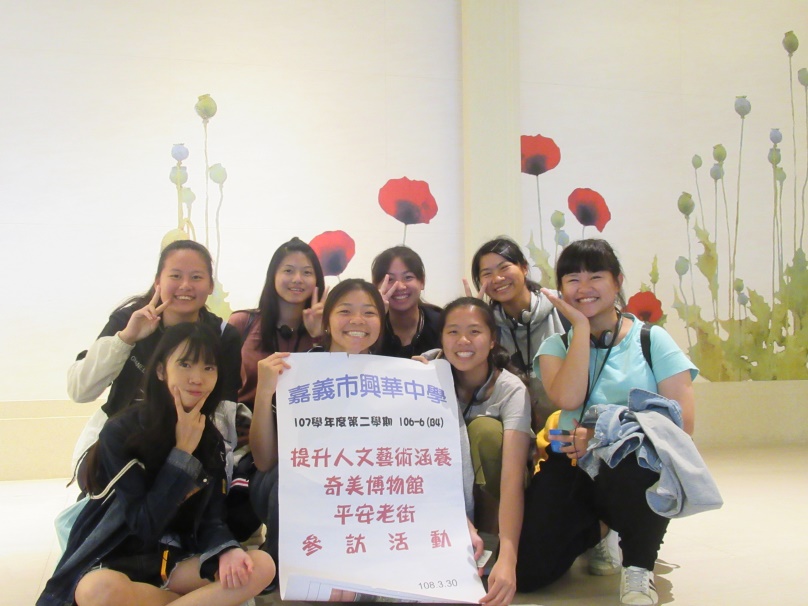 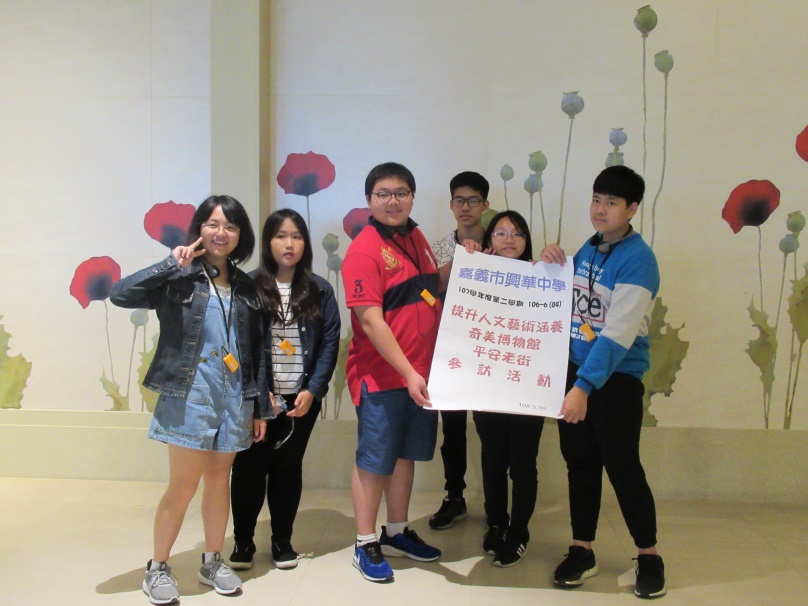 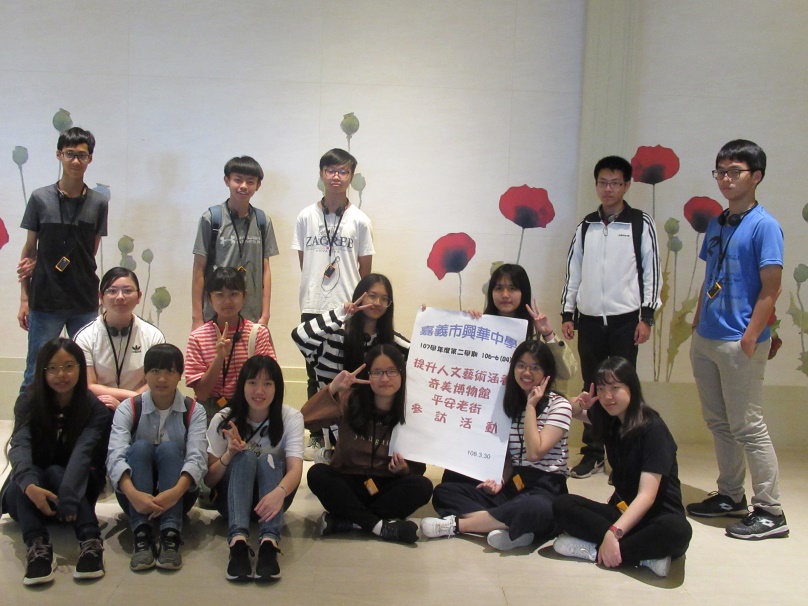 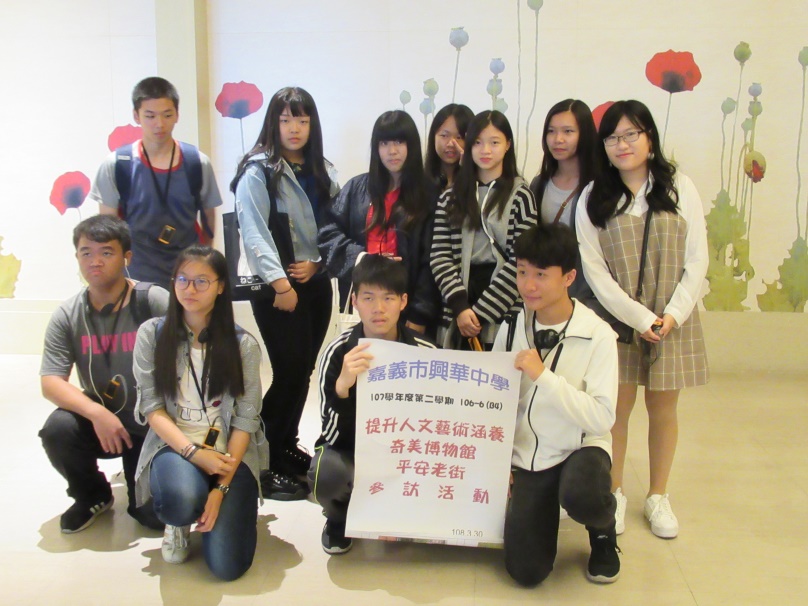 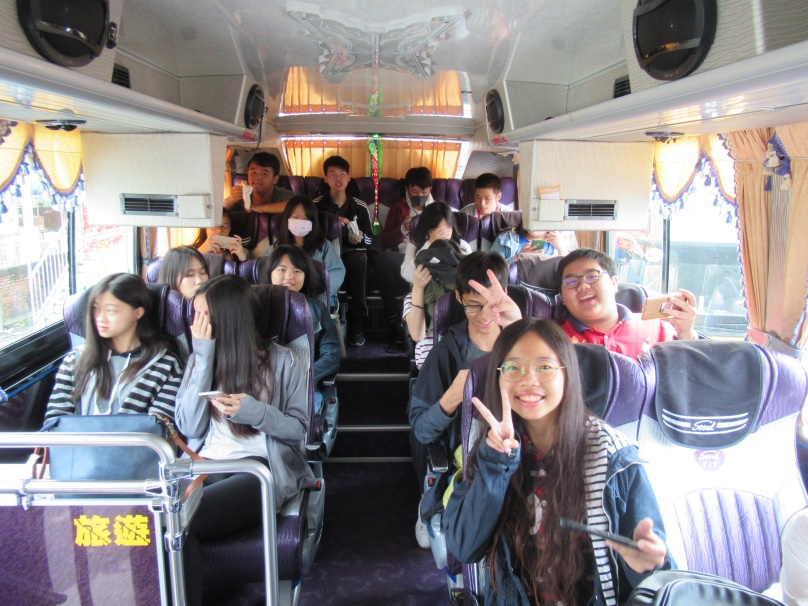 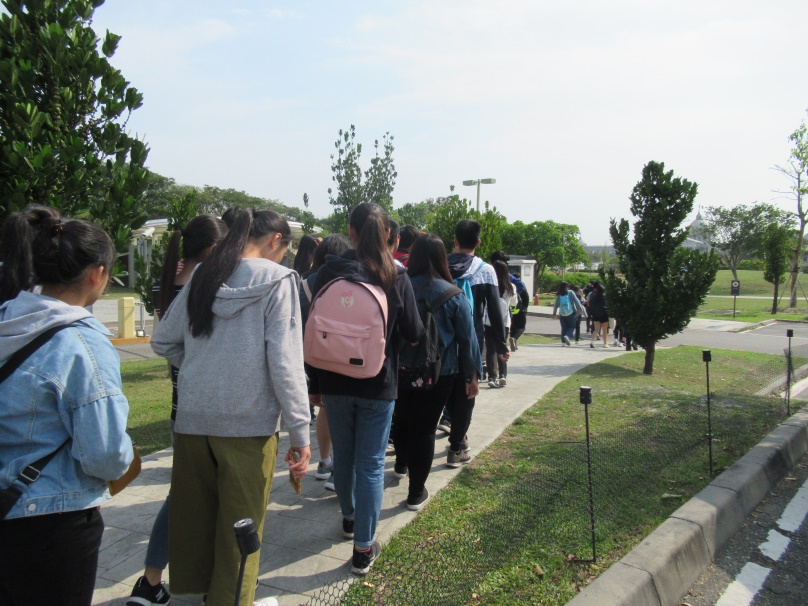 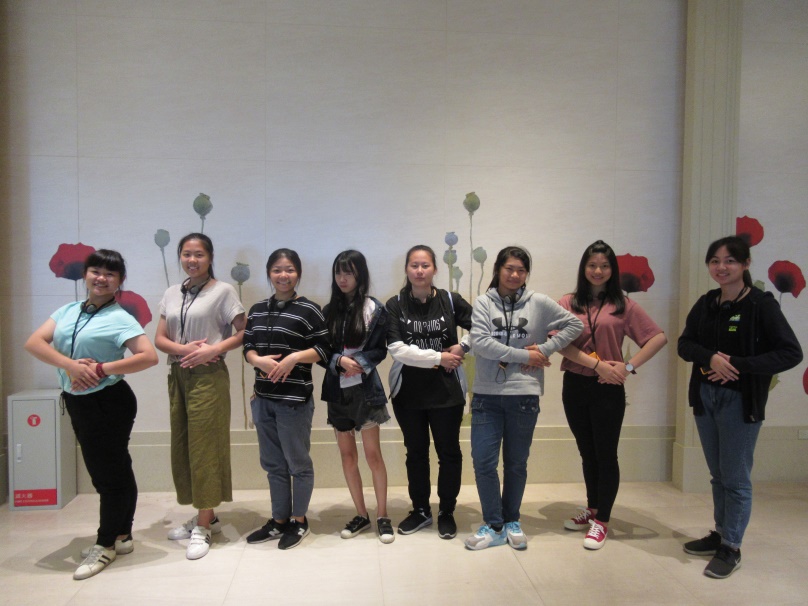 